*BON CADEAU*Je souhaite offrir un bon deCHF 90.- (3 cours offerts sur une session)CHF 150.- (5 cours offerts sur une session)CHF 320.- (une session offerte de 11 cours)Apprendre l’allemand en peignant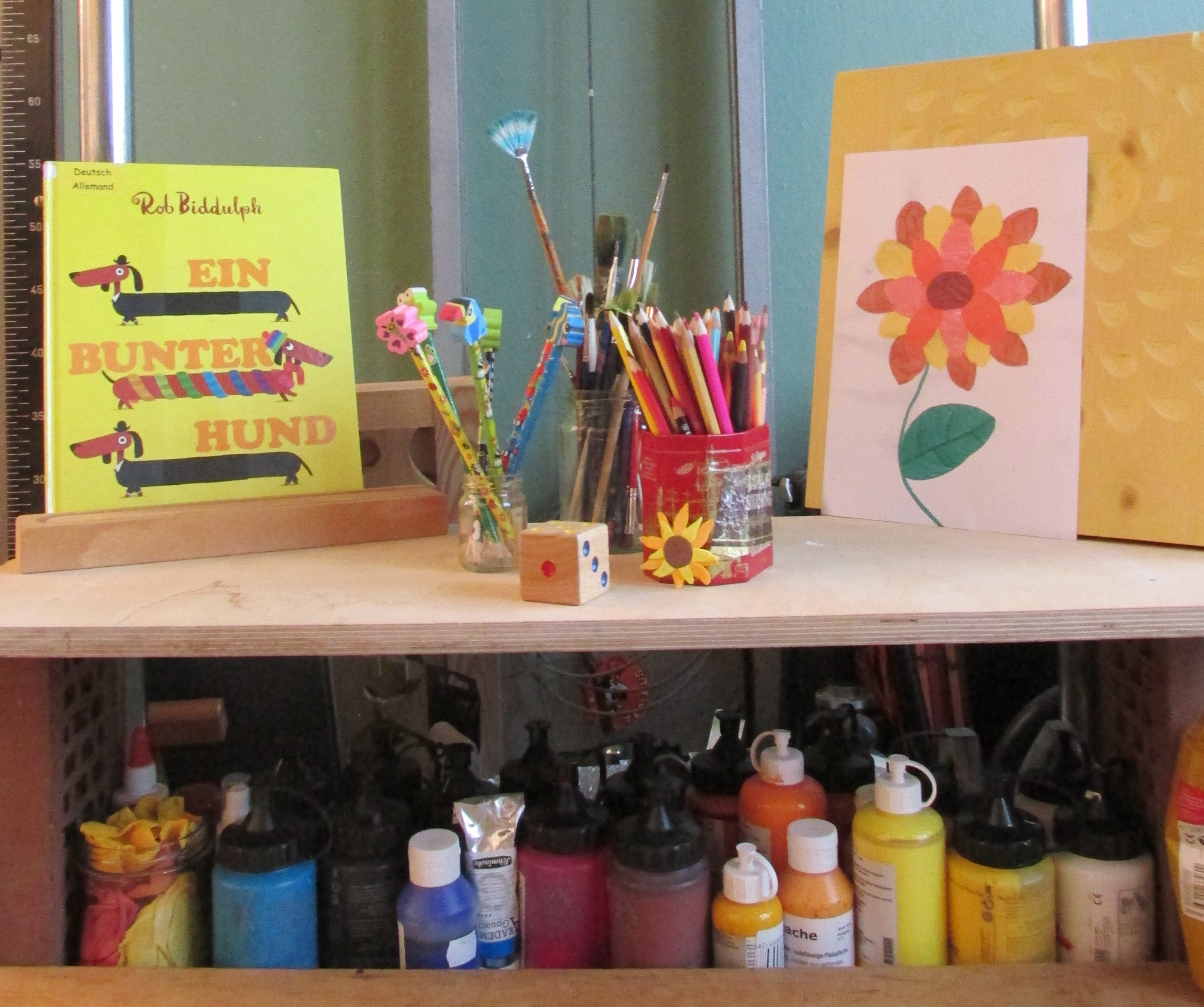 PourNom : ____________________________ Prénom : _____________________Date de naissance : _______ / _______ / __________Adresse : ________________________________________________________________________________________________________________________________De la part de : ____________________________________________________Adresse : ________________________________________________________________________________________________________________________________Téléphone : _____________________ Natel : ___________________________Courriel : ________________________________________________________Lieu : _____________________________ Date : _________________________Paiement par TWINT 078 698 07 86Numéro de compte : PostFinance 17-405286-0 Maude BertrandIBAN : CH33 0900 0000 1740 5286 0Courriel : contact@maudesauvage.chAdresse postale : Atelier Maude Sauvage - Rue Marterey 52 - 1005 Lausanne